СОВЕТ ДЕПУТАТОВМУНИЦИПАЛЬНОГО ОБРАЗОВАНИЯБУДОГОЩСКОЕ ГОРОДСКОЕ ПОСЕЛЕНИЕКИРИШСКОГО МУНИЦИПАЛЬНОГО РАЙОНАЛЕНИНГРАДСКОЙ ОБЛАСТИРЕШЕНИЕ  от 10 мая 2023 года  № 36/207В соответствии с Конституцией Российской Федерации, федеральным законодательством, законодательством Ленинградской области и на основании части 8.1 статьи 44 Федерального закона от 6 октября 2003 года № 131-ФЗ «Об общих принципах организации местного самоуправления в Российской Федерации», совет депутатов муниципального образования Будогощское городское поселение Киришского муниципального района Ленинградской области РЕШИЛ:Внести изменения и дополнения в Устав муниципального образования Будогощское городское поселение Киришского муниципального района Ленинградской области согласно приложению к настоящему решению.Направить настоящее решение в Главное управление Министерства юстиции Российской Федерации по Санкт-Петербургу и Ленинградской области для государственной регистрации.3. Настоящее решение вступает в силу с момента официального опубликования после государственной регистрации.Глава муниципального образованияБудогощское городское поселение					      Киришского муниципального районаЛенинградской области                                                                                  С.В.Фролов                                                                                                   Приложение                                                                                                   к решению совета депутатов                                                                                                    муниципального образования                                                                                                                                                                                                 Будогощское городское поселение                                                                                                   Киришского муниципального района                                                                                                    Ленинградской области                                                                                                     от 10.05.2023 № 36/207         Изменения и дополненияв Устав муниципального образования Будогощское городское поселение Киришского муниципального района Ленинградской областиСтатью 10 Устава изложить в следующей редакции:«Статья 10. Муниципальные выборы1. Муниципальные выборы проводятся в целях избрания депутатов совета депутатов муниципального образования на основе всеобщего, равного и прямого избирательного права при тайном голосовании в соответствии с федеральным законодательством и законами Ленинградской области.Выборы проводятся по мажоритарной избирательной системе по двум многомандатным избирательным округам, с числом депутатских мандатов, подлежащих распределению в каждом округе, равном пяти. 2. Муниципальные выборы назначаются советом депутатов муниципального образования не ранее чем за 90 дней и не позднее чем за 80 дней до дня голосования. Решение о назначении выборов подлежит официальному опубликованию в средствах массовой информации не позднее чем через пять дней со дня его принятия.В случаях, установленных Федеральным законом от 06.10.2003 №131-ФЗ «Об общих принципах организации местного самоуправления в Российской Федерации» и Федеральным законом от 12.06.2002 №67-ФЗ «Об основных гарантиях избирательных прав и права на участие в референдуме граждан Российской Федерации», муниципальные выборы назначаются территориальной избирательной комиссией, организующей подготовку и проведение выборов в органы местного самоуправления, местного референдума или судом.3. Гарантии избирательных прав граждан при проведении муниципальных выборов, порядок назначения, подготовки, проведения, установления итогов и определения результатов муниципальных выборов устанавливаются Федеральным законом от 12.06.2002 №67-ФЗ «Об основных гарантиях избирательных прав и права на участие в референдуме граждан Российской Федерации», Федеральным закон от 26.11.1996 №138-ФЗ «Об обеспечении конституционных прав граждан Российской Федерации избирать и быть избранными в органы местного самоуправления», Законом Ленинградской области от 15.03.2012 № 20-оз «О муниципальных выборах в Ленинградской области» и иными законами Ленинградской области.4.Итоги муниципальных выборов подлежат официальному опубликованию (обнародованию).»В статье 13.1. Устава: Часть 2 изложить в следующей редакции:«2. Староста сельского населенного пункта назначается представительным органом муниципального образования, в состав которого входит данный сельский населенный пункт, по представлению схода граждан сельского населенного пункта. Староста сельского населенного пункта назначается из числа граждан Российской Федерации, проживающих на территории данного сельского населенного пункта и обладающих активным избирательным правом, либо граждан Российской Федерации, достигших на день представления сходом граждан 18 лет и имеющих в собственности жилое помещение, расположенное на территории данного сельского населенного пункта.» Часть 3 изложить в следующей редакции:«3. Староста сельского населенного пункта не является лицом, замещающим государственную должность, должность государственной гражданской службы, муниципальную должность, за исключением муниципальной должности депутата представительного органа муниципального образования, осуществляющего свои полномочия на непостоянной основе, или должность муниципальной службы, не может состоять в трудовых отношениях и иных непосредственно связанных с ними отношениях с органами местного самоуправления.» Пункт 1 части 4 изложить в следующей редакции: «1) замещающее государственную должность, должность государственной        гражданской службы, муниципальную должность, за исключением муниципальной должности депутата представительного органа муниципального образования, осуществляющего свои полномочия на непостоянной основе, или должность муниципальной службы;» В статье 24 Устава: Часть 3 изложить в следующей редакции:«3. Заседание совета депутатов муниципального образования считается правомочным, если на нем присутствует не менее 50 процентов от числа избранных депутатов.» Статью 26 Устава изложить в следующей редакции:«Статья 26. Порядок самороспуска совета депутатов муниципального образования1. Самороспуск совета депутатов муниципального образования - досрочное прекращение осуществления советом депутатов муниципального образования своих полномочий.2. С мотивированной инициативой о самороспуске совета депутатов муниципального образования может выступить группа депутатов численностью не менее 50 процентов от установленной настоящим Уставом численности депутатов, путем подачи главе муниципального образования письменного заявления, подписанного всеми депутатами этой группы.3. Письменное заявление, указанное в части 2 настоящей статьи, подлежит рассмотрению на ближайшем заседании совета депутатов муниципального образования, но не позднее 30 дней со дня его подачи.Заседание совета депутатов муниципального образования по вопросу самороспуска проводится открыто и гласно, должно гарантировать возможность всестороннего и объективного обсуждения всех обстоятельств и обоснований инициативы самороспуска депутатами.4. Решение о самороспуске совета депутатов муниципального образования принимается большинством в две трети голосов от установленной численности депутатов.5. Решение о самороспуске совета депутатов муниципального образования подлежит официальному опубликованию в средствах массовой информации муниципального образования не позднее чем через пять дней со дня его принятия.6. Решение о самороспуске совета депутатов муниципального образования не позднее трех дней со дня его принятия должно быть доведено до сведения территориальной избирательной комиссии, организующей подготовку и проведение выборов в органы местного самоуправления, местного референдума.»В статье 35 Устава: Дополнить статью частью 3.1. в следующей редакции:«3.1. Полномочия депутата совета депутатов муниципального образования  прекращаются досрочно решением совета депутатов муниципального образования в случае отсутствия депутата без уважительных причин на всех заседаниях совета депутатов муниципального образования в течение шести месяцев подряд.» Статью 36 Устава изложить в следующей редакции:«Статья 36. Голосование по отзыву депутата совета депутатов муниципального                   образования, главы муниципального образования 1. Голосование по отзыву депутата, главы муниципального образования проводится по инициативе населения в порядке, установленном Федеральным законом от 12.06.2002                         № 67-ФЗ «Об основных гарантиях избирательных прав и права на участие в референдуме граждан Российской Федерации» и принятым в соответствии с ним законом Ленинградской области, с учетом особенностей, предусмотренных Федеральным законом от 06.10.2003 № 131-ФЗ «Об общих принципах организации местного самоуправления в Российской Федерации». 2. Отзыв депутата, главы муниципального образования возможен по одному из следующих оснований:1) нарушение депутатом, главой муниципального образования законодательства Российской Федерации и (или) законодательства Ленинградской области, факт совершения которого установлен судом. Отзыв по данному основанию не освобождает депутата, главу муниципального образования от иной ответственности, предусмотренной федеральными законами и законами Ленинградской области;2) неоднократное грубое без уважительных причин неисполнение депутатом, главой муниципального образования своих обязанностей, установленное судом.Основанием для отзыва главы муниципального образования является также нарушение срока издания муниципального правового акта, необходимого для реализации решения, принятого путем прямого волеизъявления населения.3. Депутат, глава муниципального образования, в отношении которого инициировано голосование по отзыву, осуществляя защиту своих интересов, имеет право присутствовать на собраниях инициативной группы по отзыву депутата, главы муниципального образования, а также заседаниях совета депутатов муниципального образования и территориальной избирательной комиссии, организующей подготовку и проведение выборов в органы местного самоуправления, местного референдума, давать объяснения по поводу обстоятельств, выдвигаемых в качестве основания для отзыва. Члены инициативной группы, территориальная избирательная комиссия, организующая подготовку и проведение выборов в органы местного самоуправления, должностные лица местного самоуправления муниципального образования обязаны обеспечить своевременное и надлежащее уведомление депутата, главы муниципального образования о времени и месте рассмотрения вопроса о его отзыве.Со дня, следующего за днем принятия территориальной избирательной комиссией, организующей подготовку и проведение выборов в органы местного самоуправления, местного референдума, решения о разрешении сбора подписей в поддержку инициирования процедуры отзыва депутата, главы муниципального образования, указанное лицо вправе давать разъяснения населению муниципального образования непосредственно и (или) через средства массовой информации муниципального образования по поводу обстоятельств, выдвигаемых в качестве оснований отзыва.4. Депутат, глава муниципального образования считается отозванным, если за отзыв проголосовало не менее половины избирателей, зарегистрированных соответственно в избирательном округе, муниципальном образовании.5. Итоги голосования по отзыву депутата, главы муниципального образования и принятые решения подлежат официальному опубликованию (обнародованию).»Статью 37 Устава исключить.Статью 38 Устава исключить.Статью 39 Устава исключить.Статью 40 Устава исключить.Статью 41 Устава исключить.Статью 42 Устава исключить.Статью 43 Устава исключить.Статью 44 Устава исключить.Статью 45 Устава исключить.Статью 46 Устава исключить.Статью 54 Устава исключить.О внесении изменений и дополнений в Устав муниципального образования Будогощское городское поселение Киришского муниципального района Ленинградской области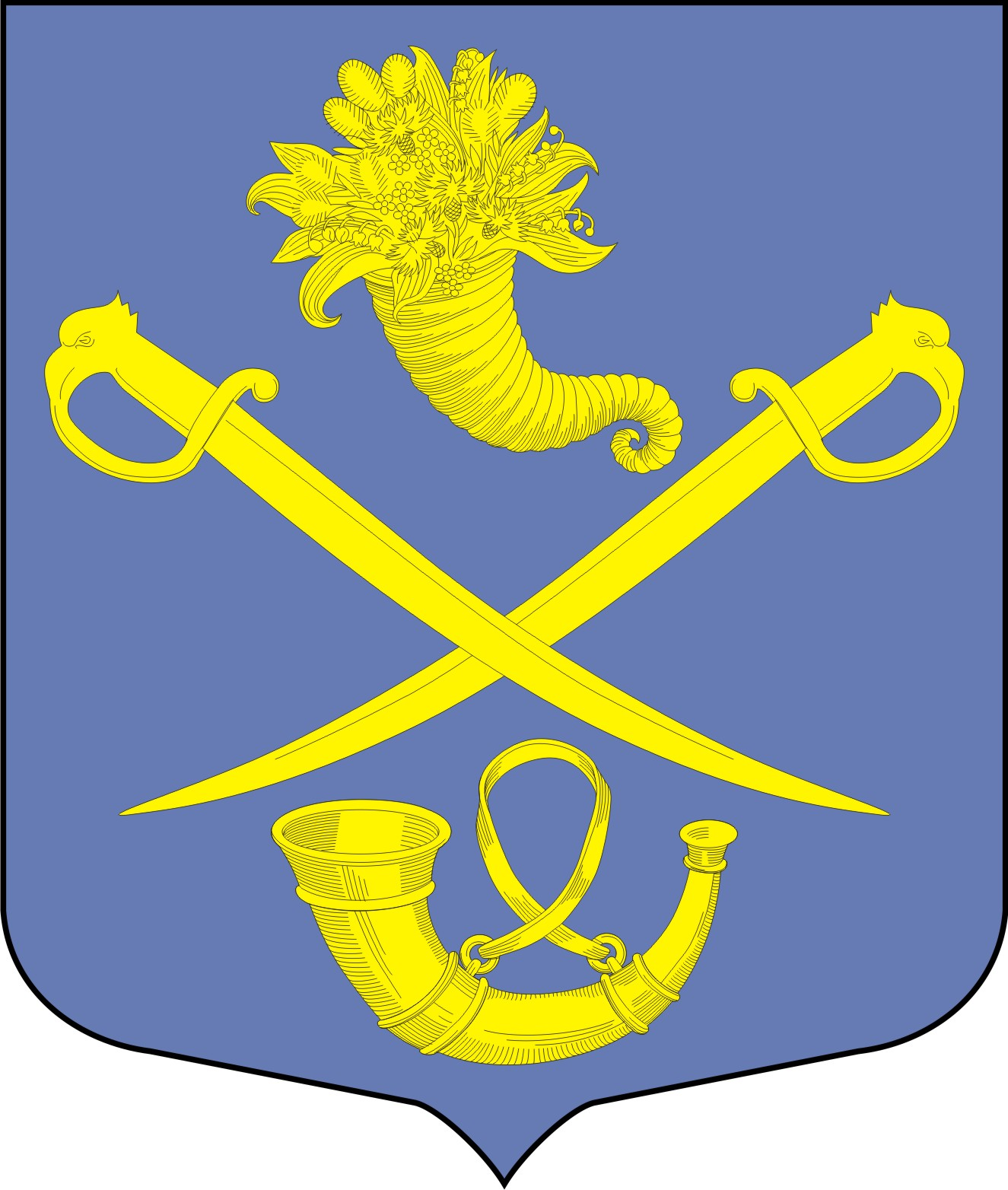 